GREGG PARK SUMMER DAY CAMP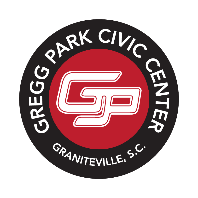 REGISTRATIONCircle:	Week 1 (June 19-22)	Week 2 (June26-29)	Week 3 (July 10-13)Camper’s Name:_______________________________________________ Male or FemaleAddress:________________________________________________________________________________________________________________________________________________Camper’s Birthdate:__________________		Current Age:________________Parent’s Name:_____________________________________________________Parent’s Birthdate:_____________________Home Phone:_______________________	Work Phone:_____________________Email Address:_____________________________________________________Emergency Contact:_________________________________________________Phone Number:____________________	Relationship:_____________________Allergies/Medical or Special Conditions or Notes:___________________________________________________________________________________________________________________________________________________________SWIMMING: PLEASE CIRCLE ONE5-7 year old: SHALLOW ONLY (no option)8-10 year old: Shallow Only			8-10 year old: To Diving Board Area11-12 year old: Shallow Only			11-12 year old: To Diving Board AreaTo be completed by GPPayment: 	Cash		Check 	Credit Card		Amount_______________